Приложение № 1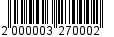 УТВЕРЖДЕНпостановлениемадминистрации от ___________ № ________СОСТАВтарифной комиссии администрации МО «Всеволожский муниципальныйрайон» Ленинградской областиПредседатель комиссии:Иглаков Е.В.	- заместитель главы администрации по строительствуи коммунальному хозяйству;Заместитель председателя комиссии:Маметьева И.А.        - начальник отдела коммунального хозяйстваи ценообразования;Секретарь:Урмилевич Г.А.	  - специалист отдела коммунального хозяйстваи ценообразования;Члены комиссии:Ефремова Г.А. - и. о. председателя контрольно-счетного органа муниципального образования «Всеволожский муниципальный район» Ленинградской области;Гулевская М.В.       - заместитель начальника юридического управления;Смирнова Е.Н.        - главный специалист комитета финансов;Компаниец О.Ю.     - главный специалист отдела по экономическому развитию и инвестициям;___________